PD3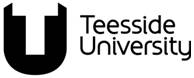 Student Learning & Experience CommitteeFor non-standard course set-up, please consult with Finance prior to completion of this formThis form must be submitted electronically (including signatures and confirmation of an approved Course Costing Template) to QAV@tees.ac.uk This form is to be used for the following categories of award: Section A - Proposed Award DetailsPlease add additional rows if requiredSection B - ResourcesSection C - RecruitmentSection D – ApprovalFor Student Learning & Academic Registry use only:Information to Student Learning and Experience CommitteeFollowing approval, notification to be circulated to the relevant Dean of the School with the Senior Administrator copied in along with:PD3:NEW NAMED UNIVERSITY CERTIFICATE AWARD TITLEDocument Owner:	Student Learning & Academic Registry Version number:	11.0Effective date:	September 2023 (Academic Year 2023-24)Date of next review:  August 2024This document is part of the University Quality Framework, which governs the University’s academic provision. New Named University Certificate Award Title(Please refer to Notes of Guidance when completing this Form)University Certificate in Continuing Education (UCCE)University Certificate in Advanced Professional Development (UCAPD)University Certificate in Professional Development (UCPD) University Certificate in Postgraduate Continuing Education (UCPCE)University Certificate in Advanced Continuing Education (UCACE)University Certificate in Postgraduate Professional Development (UCPPD)1Proposing School:2Associated School(s):3Award e.g. UCCEFull titleNo of Credits3Award:Award Title:4FHEQ LevelChoose from Levels 4, 5, 6, 7 & 8 – see guidance notes for an explanation of levelsMethod of DeliveryMode(s) of Attendance(Select all that apply) Duration(s)Add details for each mode of attendance4    Face to Face     Online    Blended     FT    PT    FT/SW5Award Structure:Please indicate which module(s) are compulsory and which module(s) are optional for this award.  (Please provide module code(s) and title(s)).  Award Structure:Please indicate which module(s) are compulsory and which module(s) are optional for this award.  (Please provide module code(s) and title(s)).  Award Structure:Please indicate which module(s) are compulsory and which module(s) are optional for this award.  (Please provide module code(s) and title(s)).  Award Structure:Please indicate which module(s) are compulsory and which module(s) are optional for this award.  (Please provide module code(s) and title(s)).  5Module CodeModule TitleAssessment RegulationsAssessment Regulations5Module CodeModule TitleCompulsory or Optional ModuleAdditional Assessment Attempt (AAA) (Y/N)556Is the proposed course a Professional Apprenticeship?Is the proposed course a Professional Apprenticeship?6    Yes                           No    Yes                           No6If YES, please state the associated standard in relation to the level of study: 7Does this Award Involve a Collaborative Partner?(i.e., UK FE College, Employer or TNE Partner)If YES, please ensure signatures are obtained in Section 22    Yes                      NoIf YES, please complete questions (a) to (d)If NO, please go to Question 8    Yes                      NoIf YES, please complete questions (a) to (d)If NO, please go to Question 87Name of Partner Organisation7Does the Partner(s) have an existing relationship with Teesside University?    Yes                      No    Yes                      No7If YES, please give details: If NO, please include the size of the institution (students/staff), nature of business and details, if any, of current/previous collaborative HE relationships within the UK: If YES, please give details: If NO, please include the size of the institution (students/staff), nature of business and details, if any, of current/previous collaborative HE relationships within the UK: If YES, please give details: If NO, please include the size of the institution (students/staff), nature of business and details, if any, of current/previous collaborative HE relationships within the UK: 7Using the University’s Partner Typology, which type best fits the proposed award?    2. Co-delivery    3. Franchised    4. Validated    7. Placement/Workplace Learning    8a Dual Award    8b Joint Award    9.  Remote  Delivery7Provide Quality Assurance Authorisation Panel (QAAP) date when the partnership (or extension of partnership) was approved8 Delivery Location(s): Please specify every site at which the award is intended to be delivered, including specific geographic delivery location/campus     TU Middlesbrough Campus           TU Darlington 							 Campus       Online			                   TU London    Other, please state (including full postal address and date of Location Site Visit):9Proposed Start Date for the Award:10Proposed Start DateSchoolSchoolPartnerPartnerPartner10Marketing the Award to prospective students10Recruitment Activities10  Course Approval10Standard Start and End DatesAdd the year of commencement to the categories that apply below and the standard University course start and end dates will apply (Dates applied to current courses can be checked using the following SQL report: CRS0033 Admissions Course Overview)Standard Start and End DatesAdd the year of commencement to the categories that apply below and the standard University course start and end dates will apply (Dates applied to current courses can be checked using the following SQL report: CRS0033 Admissions Course Overview)Standard Start and End DatesAdd the year of commencement to the categories that apply below and the standard University course start and end dates will apply (Dates applied to current courses can be checked using the following SQL report: CRS0033 Admissions Course Overview)Standard Start and End DatesAdd the year of commencement to the categories that apply below and the standard University course start and end dates will apply (Dates applied to current courses can be checked using the following SQL report: CRS0033 Admissions Course Overview)Standard Start and End DatesAdd the year of commencement to the categories that apply below and the standard University course start and end dates will apply (Dates applied to current courses can be checked using the following SQL report: CRS0033 Admissions Course Overview)Standard Start and End DatesAdd the year of commencement to the categories that apply below and the standard University course start and end dates will apply (Dates applied to current courses can be checked using the following SQL report: CRS0033 Admissions Course Overview)10Type of courseYearYearYear10Standard UGJanJan 10Standard UGMay May10Standard UGSeptSept10Standard PGTJanJan 10Standard PGTMayMay10Standard PGTSeptSept10Non-standard delivery:Please provide the rationale (a short description of why the course does not follow the standard academic calendar).10Please specify (including partners where applicable):dates per intake (start and end dates), mode of attendance, (On-campus provision, please provide the exact date, partner provision, please provide the week commencing date)10Non-standard delivery (outwith the University Academic Calendar) impacts on several key operational aspects within the University. The following should be considered:Workforce planning for delivery outside of normal teaching,Assessment Schedule, Examination Board and Graduation arrangements,Application and website information for SRM,Student Accommodation, andStudent Finance and UKVI sponsored student implications.Non-standard delivery (outwith the University Academic Calendar) impacts on several key operational aspects within the University. The following should be considered:Workforce planning for delivery outside of normal teaching,Assessment Schedule, Examination Board and Graduation arrangements,Application and website information for SRM,Student Accommodation, andStudent Finance and UKVI sponsored student implications.Non-standard delivery (outwith the University Academic Calendar) impacts on several key operational aspects within the University. The following should be considered:Workforce planning for delivery outside of normal teaching,Assessment Schedule, Examination Board and Graduation arrangements,Application and website information for SRM,Student Accommodation, andStudent Finance and UKVI sponsored student implications.Non-standard delivery (outwith the University Academic Calendar) impacts on several key operational aspects within the University. The following should be considered:Workforce planning for delivery outside of normal teaching,Assessment Schedule, Examination Board and Graduation arrangements,Application and website information for SRM,Student Accommodation, andStudent Finance and UKVI sponsored student implications.Non-standard delivery (outwith the University Academic Calendar) impacts on several key operational aspects within the University. The following should be considered:Workforce planning for delivery outside of normal teaching,Assessment Schedule, Examination Board and Graduation arrangements,Application and website information for SRM,Student Accommodation, andStudent Finance and UKVI sponsored student implications.Non-standard delivery (outwith the University Academic Calendar) impacts on several key operational aspects within the University. The following should be considered:Workforce planning for delivery outside of normal teaching,Assessment Schedule, Examination Board and Graduation arrangements,Application and website information for SRM,Student Accommodation, andStudent Finance and UKVI sponsored student implications.11Name of External Examiner(s):12Approval / Review Period:(when will the award be reviewed)13Does this award require a mandatory DBS check at the point of application?    Yes    No13If YES, please select the type of DBS required.   Enhanced   Enhanced with Regulated Activity   Employer   Any other, please state   Enhanced   Enhanced with Regulated Activity   Employer   Any other, please state14Professional or Statutory Regulatory Body Registration (PSRB):Professional or Statutory Regulatory Body Registration (PSRB):14Does the award require PSRB registration?    Yes                      NoIf NO, please go to Question 1514If YES to 14 (a), has the relevant PSRB been consulted about this development?    Yes                      No14If NO to 14 (b), please state how this will be facilitated14Please provide the name of the PSRB and contact details15(a) Resourcing of the award following the Approval Event:What will the student numbers for the course(s) be based on? (Please select the main funding stream):(a) Resourcing of the award following the Approval Event:What will the student numbers for the course(s) be based on? (Please select the main funding stream):(a) Resourcing of the award following the Approval Event:What will the student numbers for the course(s) be based on? (Please select the main funding stream):15Funding Stream:Fee TypePlease check ONE box:15OfS Regulated Fee (supported by SLC Loans and full-cost fees to international students taught in the UK) Includes TUCP coursesStandard15OfS Regulated Fee (supported by SLC Loans and full-cost fees to international students taught in the UK) Includes TUCP coursesEnhanced(PG only)15OfS Regulated Fee (supported by SLC Loans and full-cost fees to international students taught in the UK) Includes TUCP coursesNon-standard  (*Please complete section 16)15NHS Contract (CPD Contract – Tier 1)NHS Contract (CPD Contract – Tier 1)15NHS Contract (non-CPD contract)NHS Contract (non-CPD contract)15Directly Funded (Validated)(Colleges with direct contracts with OfS)Directly Funded (Validated)(Colleges with direct contracts with OfS)15Education Skills Funding Agency (Apprenticeships)(FCD Systems: new route required from existing title)Education Skills Funding Agency (Apprenticeships)(FCD Systems: new route required from existing title)15Transnational(Courses delivered outside the UK as agreed in the business case)Transnational(Courses delivered outside the UK as agreed in the business case)15If the course isn’t covered by any of the above funding streams, then please contact the Senior Planning Officer (Finance) to discuss the requirements, and provide details of the outcome below:If the course isn’t covered by any of the above funding streams, then please contact the Senior Planning Officer (Finance) to discuss the requirements, and provide details of the outcome below:If the course isn’t covered by any of the above funding streams, then please contact the Senior Planning Officer (Finance) to discuss the requirements, and provide details of the outcome below:16Non-Standard Fees*Home UG OfS fees are subject to a fee cap set by the Government. The fee cap for 2023/24 is £9,250 per 120 credits.   Non-Standard Fees*Home UG OfS fees are subject to a fee cap set by the Government. The fee cap for 2023/24 is £9,250 per 120 credits.   Non-Standard Fees*Home UG OfS fees are subject to a fee cap set by the Government. The fee cap for 2023/24 is £9,250 per 120 credits.   Non-Standard Fees*Home UG OfS fees are subject to a fee cap set by the Government. The fee cap for 2023/24 is £9,250 per 120 credits.   Non-Standard Fees*Home UG OfS fees are subject to a fee cap set by the Government. The fee cap for 2023/24 is £9,250 per 120 credits.   Non-Standard Fees*Home UG OfS fees are subject to a fee cap set by the Government. The fee cap for 2023/24 is £9,250 per 120 credits.   Non-Standard Fees*Home UG OfS fees are subject to a fee cap set by the Government. The fee cap for 2023/24 is £9,250 per 120 credits.   Non-Standard Fees*Home UG OfS fees are subject to a fee cap set by the Government. The fee cap for 2023/24 is £9,250 per 120 credits.   16 (a)Please provide details explaining why standard course fees do not apply, including course costing and competitor/market analysis to justify the proposed non-standard fee:Please provide details explaining why standard course fees do not apply, including course costing and competitor/market analysis to justify the proposed non-standard fee:Please provide details explaining why standard course fees do not apply, including course costing and competitor/market analysis to justify the proposed non-standard fee:16 (b)Please provide the proposed course fees for each mode and student type in the table below for approval at the next available Fees Strategy Group meeting: Please provide the proposed course fees for each mode and student type in the table below for approval at the next available Fees Strategy Group meeting: Please provide the proposed course fees for each mode and student type in the table below for approval at the next available Fees Strategy Group meeting: Please provide the proposed course fees for each mode and student type in the table below for approval at the next available Fees Strategy Group meeting: Please provide the proposed course fees for each mode and student type in the table below for approval at the next available Fees Strategy Group meeting: Please provide the proposed course fees for each mode and student type in the table below for approval at the next available Fees Strategy Group meeting: Please provide the proposed course fees for each mode and student type in the table below for approval at the next available Fees Strategy Group meeting: Full-timeFull-timeFull-timeFull-timeFull-timePart-timePart-timePart-timePart-timeHome(£)Home(£)Home(£)International(£)International(£)Home(£)Home(£)International(£)International(£)Total Course FeeTotal Course FeeFee per AnnumTotal Course FeeFee per AnnumFee per 120 credits UG/180 credits PGFee per 20 credits (Fee per 15 credits for HNC/D)Fee per 120 credits UG/180 credits PGFee per 20 credits (Fee per 15 credits for HNC/D)17Member of School Staff Responsible for the Award (please use job role only):18Course Administration:Course Administration:18Who will manage the Application and Admissions Process?   SRM   School - Apprenticeship   School – Contracts    School – Other (please state)   TNE   Other (please state)19Admissions Criteria – please confirm which admissions criteria will be used:20Approval, in principle, of the sponsoring Associate Dean (L&T):I confirm support for the proposal based on the approved Course Costing Template and the resources outlined above:Signed: ……………………………………..……..	Date: ….......................………….Name: ……………………………………….................…		(please print)21Statement of Support from the Partner (if applicable):On behalf of my organisation, I can confirm our commitment to the content and assessment of the award, along with the availability/release of staff, where appropriate, to support these activities.Signed: ………………….…………………               Date: ………............……….Name: ………………………………………	       Designation: ..................................		(please print)NB:	If it has not been possible to obtain the signature of the Partner, an email or letter noting their support must be attached to this proposal.22For proposals which include an International, Employer or TUCP Partner, support is required from the Director of International Development, Head of Business Innovation or TUCP Board:Signed: ……………………………………………………	Date: ……...................................Name: ……………………………………….............…    Designation: ………………….….             (please print)TUCP Board Approval Date: …………………………………………….Please tick a box below, as appropriate:     Director of International Development     Head of Business Innovation      TUCP Board23Statement of support from Director of Apprenticeships (if applicable): I can confirm support for the proposal, based on the business case and the resources as outlined above:Signed: ……………………………………..….....       Date: …………………………Name: ………………………………………………      	               (please print)24Statement of support for online courses: I can confirm that the proposal can be accommodated within the OL Development Roadmap within the proposed timelines:Signed: ……………………………………..….....       Date: …………………………Assistant Director (Digital Transformation))Name: ………………………………………………(please print)I can confirm that the proposal can be supported via TU Online Ltd: Signed: ……………………………………..….....       Date: …………………………(Director of TU Online)Name: ………………………………………………(please print)25Support from the Chair of the Quality Assurance Authorisation Panel that considered the new UC award:I confirm support for the proposal based on the approved Course Costing Template (attached) and the resources as outlined above:Signed: ……………………………………..……..	Date: ….......................………….Name: ……………………………………….................…		(please print)26Date of UC Award Approval by Quality Assurance Authorisation Panel (QAAP):SLEC Date Department Contact Email Student Recruitment and Marketing SRMLeadership@tees.ac.uk Marketing@tees.ac.uk SRMACU@tees.ac.ukFinance FCDSystems@tees.ac.ukG.Bowman@tees.ac.uk P.Graham@tees.ac.ukLegal and Governance Services contracts@tees.ac.ukTU Online (for online courses only) OLPortfolioDevelopment@tees.ac.uk  